WORKSHEET 143th WK YUNA & SYLVIAFIRST CONDITIONAL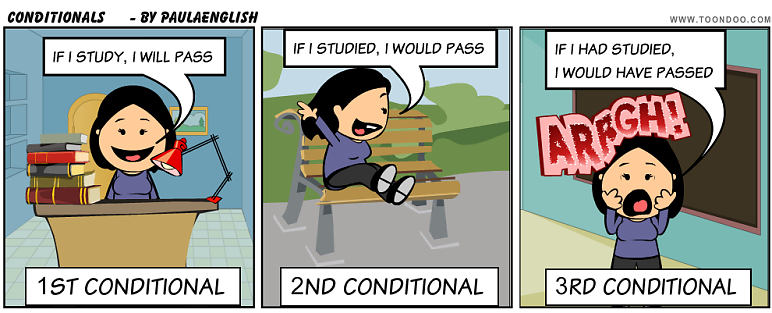 “We use conditional sentences when we want to express a condition.”1)  Zero ConditionGeneral truths or scientific facts;If we heat water to 100 degrees Celsius, it _______.If you it rains, we get _______.If you shower, you will be _________.If you heat the ice-cream, it ________.2)  First Conditional If it rains, I (          ) _______________. If I shower, (          ) _______________,If I _____________ this weekend, I (          ) go to Itaewon with my best friend.If you heat the ice-cream, I (          ) ____________.SOS ACTIVITY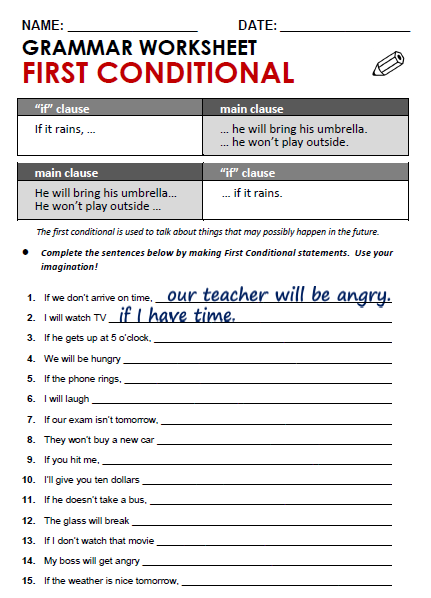 Realia : long lighter, hairband, hand cream, cosmetic sheet mask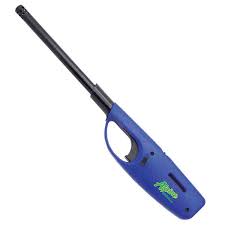 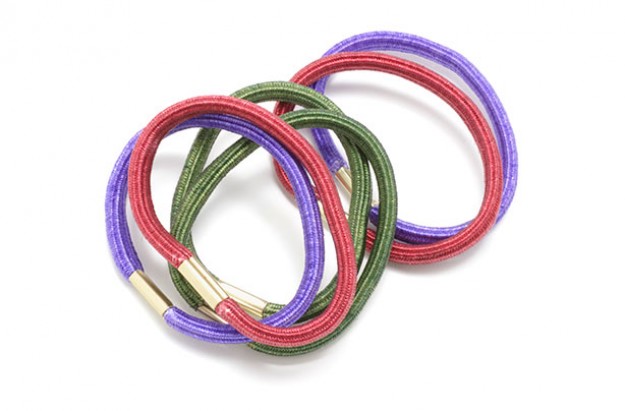 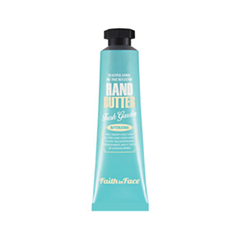 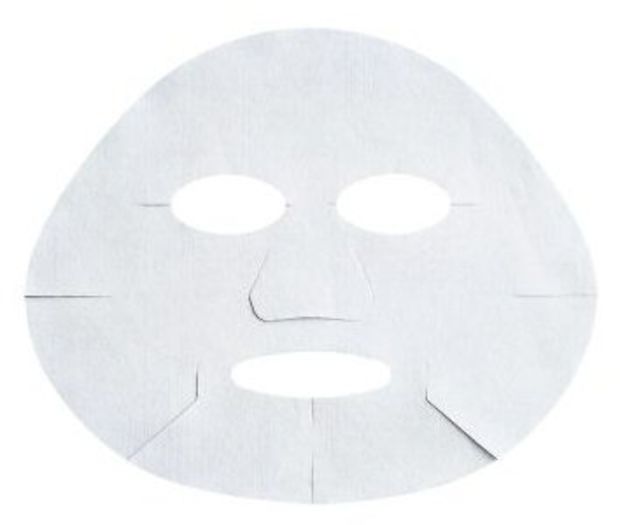 ☐ Listening     ☐ Speaking   ☐ Reading   ■ Grammar ☐ Writing■  Title :  FIRST CONDITIONALInstructor:Yuna (Yuna Lee)Sylvia(Si-yeon Ahn)Level:IntermediateStudents:12Length:30 MinutesMaterials:White Board & Color MarkersSketch bookWork Sheet for Main Activity: “What is this?” -  Guessing game Work Sheet for SOS Activity : “Grammar Worksheet – Completing Sentences” Realia : long lighter, hairband, hand cream, cosmetic sheet maskAims (Objectives)Ss will be able to have better understanding of first conditional sentences through main activity (Communication) Ss will work cooperatively and enjoyably in group (Group Dynamics)Teacher’s Personal Aim : use  integrated-skill Language Skills:Listening :  Teacher’s elicitation, Teacher’s explanation of realia, Other Ss’s responses to interview, Other Ss personal experienceSpeaking : Asking and answering during interview, Discussing Reading : Worksheet Writing:  Filling worksheetLanguage Systems:Grammar: If + Present simple, (Will) future simple Lexis : Phonology : Correcting Pronunciation Discourse : Playing main guessing activityFunction: Giving Information Assumptions:How the class is set up and run : Group Ss are familiar with each other and the classroom setting / environmentSs enjoy playing main activityAnticipated Errors and Solutions:If some student don’t understand the ruleDemonstrate > ExplainIf there are some time leftSOS activity Grammar worksheetReferences:SOS Worksheet http://www.allthingsgrammar.com/first-conditional.htmlPre-taskPre-taskPre-taskPre-taskMaterials : Realia (Passport), Visual Aids ( Accommodation, Companion,  Sight-seeing ), Marker, Question BoxMaterials : Realia (Passport), Visual Aids ( Accommodation, Companion,  Sight-seeing ), Marker, Question BoxMaterials : Realia (Passport), Visual Aids ( Accommodation, Companion,  Sight-seeing ), Marker, Question BoxMaterials : Realia (Passport), Visual Aids ( Accommodation, Companion,  Sight-seeing ), Marker, Question BoxTimeSet UpStudent ActivityProcedure / Teacher Talk30secWholeClassListening, answering question<Greeting & Brief Rapport>“Hi, everyone! How are you?”“This is Slyvia and Yuna.” “Today we are going to learn what is conditional sentences, their structure and specific use as well as some tips. Let's start”“We use conditional sentences when we want to express a condition. Let see some examples so that you can understand them better.”4minWholeclass- Guessing the Realia- Answering to teacher’s questions <Write FIRST CONDITIONAL on a board and elicitate the Ss>“Can anyone help us finishing the sentence?If it's sunny, (I will go for a picnic).”“You can see that the conditional sentence has two parts. In English, there are all 4 kinds of conditional sentences and they all have two parts. And either part can go beginning of the sentence.” “It is the same to say, (practice example)”Let's start with the first conditional. We use the first conditional, when there’s a condition and result of this condition. (Write on board the form) “We create a first conditional using this structure.If + present simple, will infinitive without to. so future simple.  Can you give me another example using the realia?”(Ask for more examples using realia: lighter, hair band )“Another thing you should know you can use the moral verbs (write on board: might, could/can, may, going to, want to... etc) instead of the future simple.”(For example... practice)Task PreparationTask PreparationTask PreparationTask PreparationMaterials : Passport Realia, Visual Aids ( Accommodation, Companion,  Sight-seeing ) Materials : Passport Realia, Visual Aids ( Accommodation, Companion,  Sight-seeing ) Materials : Passport Realia, Visual Aids ( Accommodation, Companion,  Sight-seeing ) Materials : Passport Realia, Visual Aids ( Accommodation, Companion,  Sight-seeing ) TimeSet UpStudent ActivityProcedure / Teacher Talk2minWholeclass- Understanding the activity by see the worksheet and listening to the teacher’s explanation.- Answering<Activity>“We are going to do the ‘guessing vocabulary activity’ using conditional sentences.”“Let me explain the rule and we will show you how it’s done.1) We are going to let the one student sit in the chair.2) We are going to show / share the vocabulary, except the one who is sitting in front.3) Student have to give a hint to the person using the first conditional sentences.4) When he or she guessed and got the answer then it’s next student student’s turn.”(Demonstration)“Before we begin, another important thing you have to remember is, you cannot say the word, if the vocabulary resembles. for example if the water bottle is the answer are you allow to say you can contain the water.”Do you need another demonstration?(Ss:No)17minPair- Role-playing acting, Speaking“Okay before we begin let me ask you few things”CCQ)How about if the answer is novel writer, are you allow to say your job is writing stories? (S:No)Very good!Let's begin.Ss ActivityTask RealizationTask RealizationTask RealizationTask RealizationMaterials: Role-play work sheet, Name Tag Materials: Role-play work sheet, Name Tag Materials: Role-play work sheet, Name Tag Materials: Role-play work sheet, Name Tag TimeSet UpStudent ActivityTeacher Talk1minWholeclass- Discussing- Few Ss Demonstrating in front of the class - Ss Exchanging Feedback“Alright. Time’s up!“How was it?”Sharing Feedback“That was very good. It looks fun to watching you guys are playing!”Post ActivityPost ActivityPost ActivityPost ActivityMaterials: NoneMaterials: NoneMaterials: NoneMaterials: NoneTimeSet UpStudent ActivityTeacher Talk2minIndi-visual,Whole Class- Ss Exchanging FeedbackSo today we learned the first condition. Let’s review. Everyone look at the worksheet now.”Review with Worksheet “Another thing you could remember is that either part can go first (It is same to say...practice)Just notice that if we start the conditional sentence with the part with if, we need to put a comma between the two parts. If not, we don't need to put comma.”“So today we learned the first condition. Hope you learned something and I will see you guys next week!SOS ActivitySOS ActivitySOS ActivitySOS ActivityMaterials: ???Materials: ???Materials: ???Materials: ???TimeSet UpStudent ActivityTeacher Talk3minWhole group- Reading - Present Public Speaking <instruction>“Since we have some time left, we are going to do some some worksheet activity”“Everyone look at the number one. Here, we have to fill-out main or if clauses.”Let Ss work on Grammar writing activityCheck the anwer together“Thank you everyone. Hope to see you next time!”